SHRI SHIVAJI EDUCATION SOCIETY AMRAVATI’S SCIENCE COLLEGE,CONGRESS NAGAR, NAGPURDepartment of  BiotechnologySession 2023-2024organizesEducational Visit to Raman Science Centre and Planetarium, Nagpur Date- 4/12/2023……………………………………………………………………………………….Students of B.Sc  Biotechnology along with teachers visited the Raman Science Centre and Planetarium, Nagpur on 4th Dec 2023 for the exhibition “Vaccine Injecting Hope”. The exhibition was arranged on the occasion of “Science Expo and Innovation Festival” conducted by Raman Science Centre and Planetarium from 5th August 2023 to 31st December 2023. Students also visited the Planetarium show and explored new ideas of science with great enthusiasm. Visit was helpful for students to explore the innovative ideas in science.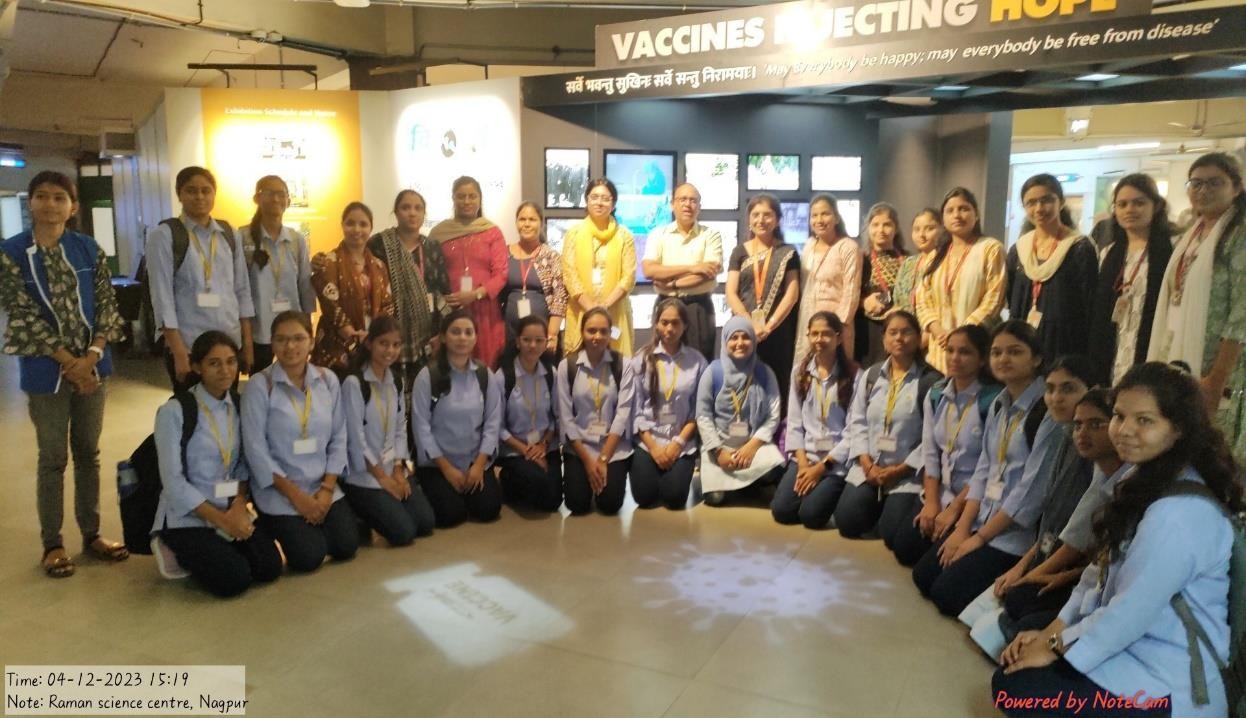 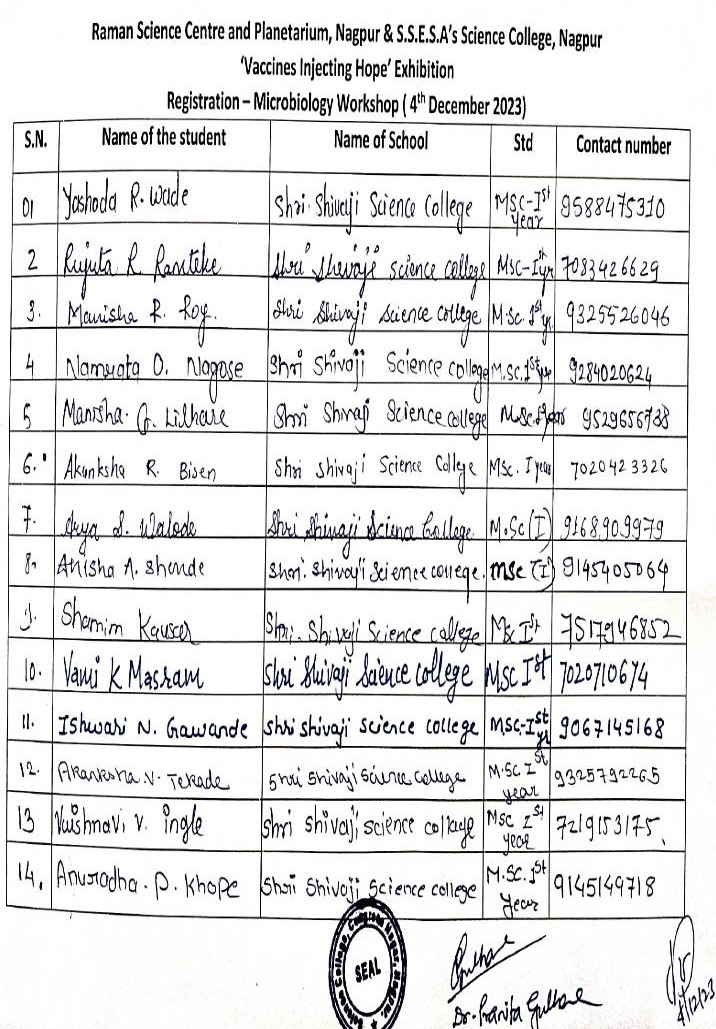 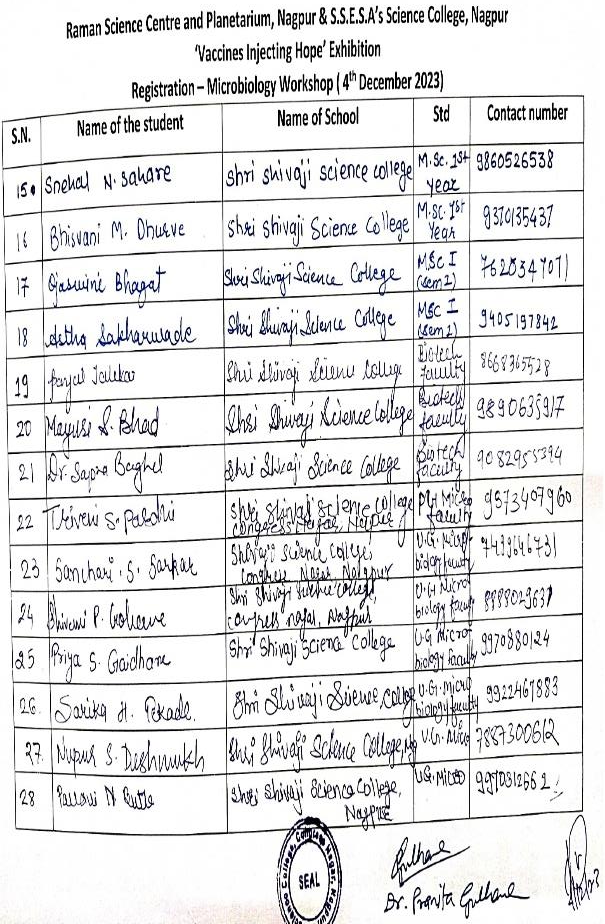 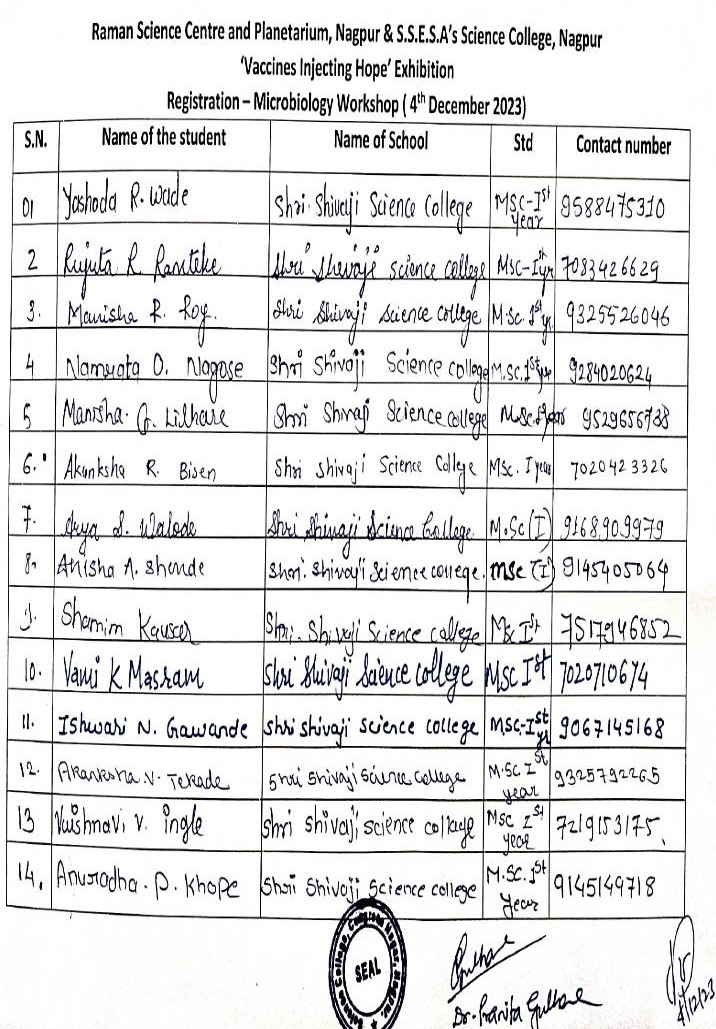 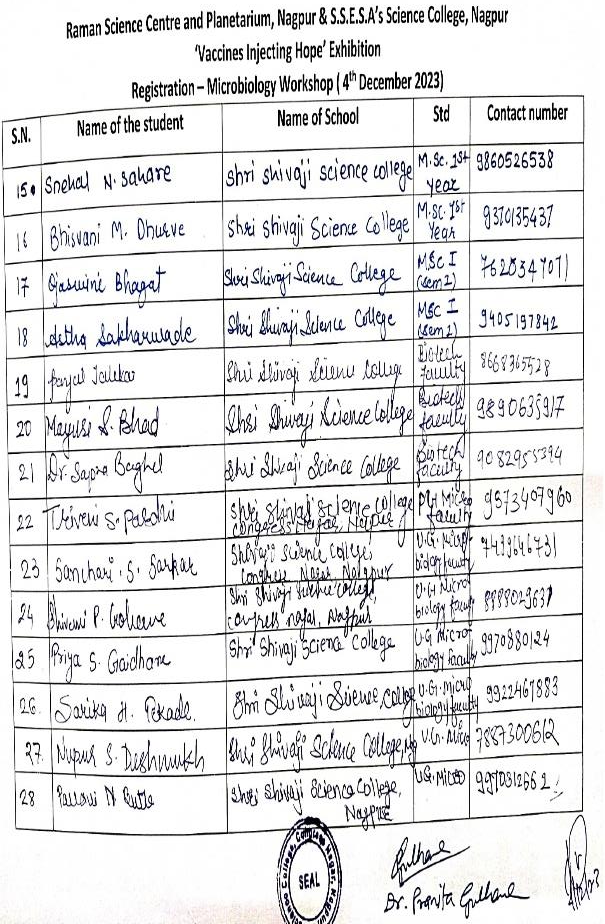 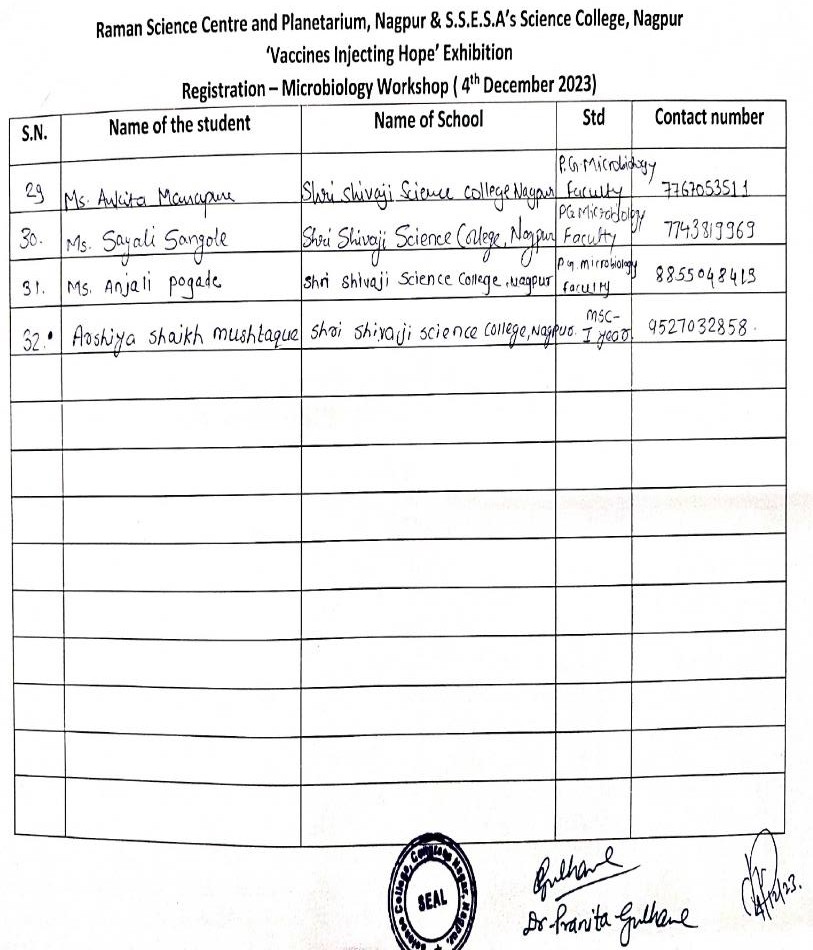 